CONTEXTE ET ANALYSE DE LA SITUATIONEtat des lieux Le Kosovo est un pays partiellement reconnu qui se situe dans le centre de la péninsule Balkanique. Le Kosovo était une région autonome et constitutive de la République Socialiste Fédérative de la Yougoslavie. Après sa dissolution, le pays a déclaré son indépendance le 17 février 2008 et depuis a été reconnu par 101 pays. Le Kosovo est membre associé de l’OIF depuis 2018 (observateur dès 2014).Le Kosovo compte environ 1.7 million d’habitants et plus de 2000 avocats.
Depuis la loi concernant l’utilisation des langues adoptée par l’Assemblée du Kosovo en 2006, les deux langues officielles sont le serbe et l’albanais,  90 % de la population parle l’albanais.Le Kosovo dispose d’un Barreau qui couvre tout son territoire et a était fondé le 19 décembre 1973. Cette année le Barreau du Kosovo fête son 50 anniversaire. Le Barreau du Kosovo est une organisation professionnelle indépendante dotée de la personnalité morale ainsi que le métier de l’avocat garantie par l’article 111 de la Constitution.Le Barreau est réglementé par la loi n°. 04/L-193 sur le barreau du 31 Mai 2013 et son Statut. Son siège est situé à Prishtina et administrativement divisé dans 7 branches régionales. Le Barreau est composé d’organismes et officiers tels que : l'Assemblée, qui est composée de tous les avocats inscrits et licenciés ; Le Président, avec un mandat de deux ans ; Le Conseil d'administration, qui se compose de 11 membres qui siègent pour un mandat de deux ans ; Conseil de Surveillance ; Comité des plaintes de l'Assemblée. Le statut établit un système de discipline entièrement distinct pour les avocats, qui se compose d'organismes qui évaluent la responsabilité des violations des règles d'éthique établie par le Code de déontologie du 23 mars 2019.En 2019, avec le soutien de l’OIF et l’Ambassade de France au Kosovo, quelques avocats francophones ont créé le Club des Avocats Francophones au sein du Barreau du Kosovo.Le Barreau du Kosovo connait une croissance importante ces dernières années (400 avocats en 2014 à environ 2 000 en 2023), qui nécessite la modification du fonctionnement de sa structure, souhaitée en accord avec la règlementation européenne, dans le cadre de la candidature du Kosovo à l’Union européenne et l’appartenance du pays au Conseil de l’Europe. Cartographie des acteursEn 2019, avec le soutien de l’OIF et l’Ambassade de France au Kosovo, quelques avocats francophones ont créé le Club des Avocats Francophones au sein du Barreau du Kosovo.La Barreau du Kosovo a mis en œuvre des programmes de coopération avec d'autres organisations juridiques non gouvernementales, telles que : l’American Bar Association, le PNUD, la Commission européenne, la Mission de l'OSCE au Kosovo, l’UNICEF, USAID, la Faculté de droit de l'Université de Prishtina, ou encore le Centre des droits de l'Homme de l'Université de Pretoria (Afrique du Sud).  DESCRIPTION DU PROJET Justification du projet L’accompagnement d’un expert de la Conférence internationale des Barreaux (CIB) appuyé par le Club des Avocats Francophone du Kosovo et des dirigeants du barreau du Kosovo, doit permettre audit Barreau de mettre son statut si, en conformité avec les standards européens sur l’exercice de la profession d’avocat et renforcer la liberté du Barreau kosovar.Cette action s’inscrit dans une logique plus large qui vise à promouvoir les valeurs de la francophonie dans les pays de l’Est où les Clubs d’Avocats Francophones de concert avec la CIB travaillent pour la défense de l’État de droit luttant en contre la corruption et contre l’héritage du totalitarisme soviétique .Action 1 : Accompagnement pour la modification des statuts du Barreau du KosovoUn avocat francophone, ancien Bâtonnier francophone (désigné par la Conférence internationale des Barreaux de tradition juridique commune (CIB)) et maitrisant les règles européennes accompagnera le comité de rédaction des Statuts du Barreau du Kosovo.Une première mission de prise de contact avec les acteurs kosovars débouchera sur un rapport analysant les besoins du Barreau du Kosovo au regard du contexte, de la situation institutionnelle et de la règlementation kosovars. Une première ébauche de Statuts sera également présentée.  Cette ébauche sera ensuite discutée et amendée par le comité, qui restera accompagné par l’expert, à distance. L’expert sera invité à participer à l’ensemble des réunions du comité de rédaction ou tout autre réunion relative aux objectifs du projet. Le texte abouti sera présenté au Barreau du Kosovo, puis présenté avant adoption, pour consultation publique aux avocat.e.s membres du Barreau. Action 2 : Colloque sur la déontologie des avocats au KosovoDans l’optique de poursuivre l’accompagnement du Barreau du Kosovo, une conférence sera organisée concomitamment à cette consultation publique, sur la déontologie des avocats, sujet pour lequel le Barreau du Kosovo a également créé un comité de travail et souhaiterait bénéficier d’un appui de la Francophonie pour mettre sa règlementation en accord avec les standards européens. Les membres des Barreaux régionaux (Albanie, Bulgarie, Macédoine du Nord, République de Moldavie, Roumanie et Serbie)  seront invités à participer à cet évènement. Cet évènement doit être le lieu pour établir un état des besoins en matière de déontologie des avocats au Kosovo.Les livrables finaux produits des action 1 et 3 seront traduits en albanais, en serbe (les deux langues officielles nationales) et en français. Action 3 : Participation du Barreau du Kosovo et de l’expert CIB au colloque à Sofia, BulgarieLa CIB organise un colloque à Sofia à l’occasion du 10ème anniversaire Club des Avocats Francophone de Sofia et du 30ème anniversaire de l’adhésion de la Bulgarie à l’OIF sur le thème d’un des engagements de la Déclaration de Bamako, « La promotion d’une justice efficace et accessible, garante de l’État de droit ». Cette manifestation permettra à l’expert de bénéficier du résultat d’un colloque avec des intervenants venus du monde francophone et des pays d’Europe centrale et orientale (PECOs), mais aussi de procéder à un premier rendu de ces travaux lors d’une intervention à l’occasion du colloque qui associera des représentants régionaux des ordres des avocats de la région, des représentants des conseils de la magistrature bulgare et des pays voisins, ainsi que des universitaires et des représentants politiques (ministres de la Justice, Vice-Présidente Bulgares, ambassadeurs GADIF).Ce colloque fera l’objet d’un rapport produit par la CIB qui sera intégré aux travaux de l’expert CIB afin d’amender les statuts du barreau du Kosovo.Ce rapport fera l’objet d’une présentation lors de la conférence sur la déontologie afin de sensibiliser les avocats du Kosovo sur l’importance de la déontologie mais aussi que les solutions proposées prennent en compte les enjeux locaux et régionaux. 2.2. Objectifs du projetObjectif global : La liberté du Barreau du Kosovo est renforcée et structurée en accord avec les standards européens. Objectifs spécifiques :1) Le Barreau du Kosovo adopte de nouveaux Statuts. 2) Le Barreau du Kosovo entame une réflexion sur la mise en conformité avec les standards européens des textes relatifs à la déontologie des avocats.3) Cette réflexion est exportée dans les PECOs Objectifs à moyen terme :Ouvrir la voie à un travail de réforme des statuts des barreaux des pays des PECOsAméliorer la liberté des avocats, tout améliorant le respect de ma déontologie et l’auto-régulation des ordres.2.3. Zones d’interventionL’accompagnement aura lieu au Kosovo et des Barreaux membres des Etats voisins seront conviés à participer à la conférence pour prendre connaissance des résultats obtenus. L’accompagnement nécessitera une intervention de l’expert CIB et une participation active au colloque de Sofia dont les résultats bénéficieront au colloque de Pristina. 2.4. Public cible/bénéficiaires Le public cible prioritaire est le comité de la législation et des affaires normatives, en charge des Statuts du Barreau, composé de 11 personnes, dont 2 femmes et 4 personnes de moins de 35 ans. Le public cible secondaire est l’ensemble des avocats du Kosovo, composé d’environ 2 000 personnes, l’ensemble des avocats du barreau de Bulgarie et les avocats des PECOs qui participeront aux colloques organisés dans le cadre de ce projet.PARTENAIRES DE MISE EN ŒUVRE ET ROLES RESPECTIFSLes partenaires de mise en œuvre sont la Conférence Internationale des Barreaux, le Barreau du Kosovo et le Club des avocats francophones du Barreau du Kosovo.La Conférence Internationale des Barreaux aura la charge du pilotage scientifique de l’accompagnement du Barreau du Kosovo et du déploiement de l’expert ;Le Barreau du Kosovo, le bénéficiaire assurera les aspects logistiques relatifs à l’organisation des réunions et colloque au Kosovo ;Le Club des avocats francophones du Barreau du Kosovo assurera le suivi des actions et la facilitation des échanges entre les parties prenantes et le Barreau du Kosovo.PLAN DE MISE EN ŒUVRE (Activités et livrables associés)CHRONOGRAMME PREVISIONNEL PERENNITE / APPROPRIATION DU PROJET Tout au long du projet, l’accent sera mis sur l’appropriation du travail et de ses résultats, par le Barreau du Kosovo. Pour se faire, cette organisation soit pleinement impliquée tout au long du processus. L’expert fera des propositions au comité de travail du Barreau du Kosovo et y fera des amendements en fonction des discussions tenues lors des réunions et les retours des membres du comité. C’est le comité qui validera la proposition aboutie et la présentera aux instances décisionnelles du Barreau. Le Barreau assurera la présentation pour consultation publique aux avocats du Barreau, avant adoption du texte.L’adoption et l’entrée en vigueur des nouveaux statuts du Barreau inscrira le projet dans la durée. La présentation des résultats à des représentants des Barreaux du voisinage pourra également inscrire le projet dans une dimension régionale (Balkans, Moldavie).SUIVI-EVALUATION Dans la perspective d’une possible poursuite de la collaboration avec le Barreau du Kosovo, les membres du comité de travail seront interrogés pour exprimer leur opinion sur le travail de collaboration avec la CIB et l’OIF. Selon les moyens disponibles, les évaluations fournies permettront d’améliorer la qualité de la collaboration.L’exercice de consultation publique sera également un exercice d’évaluation publique du projet de statuts.Autant que possible, ces exercices d’évaluation seront effectués par des outils numériques. MATRICE DES RISQUESPLAN DE COMMUNICATIONLes évènements feront l’objet de communication sur les réseaux sociaux, à destination des avocats.e.s et du grand public.Chaque partenaire utilisera son site internet pour communiquer sur les événements et les résultats obtenus par le projet.Le Barreau du Kosovo utilisera ses canaux de communication habituels avec ses avocat.e.s membres pour les prévenir et mobiliser autour de la consultation publique et des évènements publics organisés.N° Référence :F.003FORMULAIRE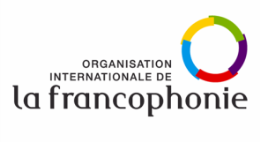 Version :2016.01Termes de référence
pour l’attribution d’une subventionGestionnaire :DPDSTermes de référence
pour l’attribution d’une subventionIntitulé de l’action subventionnéeAppui au Barreau du Kosovo – Modification des statuts du BarreauSuivi parUA : Suivi par : BénéficiaireCompte comptable :  200878Nom : Pays :  (siège)BudgetLB :  D32122501Montant demandé : 6 535 eurosMontant accordé : 6 525 euros ActivitésActionsRésultatsIndicateursInstitution maitre d’œuvreAutres partenaires impliquésLivrablesActivité A : Adoption de nouveaux statuts du Barreau du KosovoActivité A.1 : Activité A.1 : Activité A.1 : Activité A : Adoption de nouveaux statuts du Barreau du KosovoMission d’évaluation des besoinsUn état des lieux des besoins de modification des statuts du Barreau est établiNombre d’institutions et organisations rencontréesCIB et OIFBarreau du Kosovo,  Club des avocats francophones et OIF- Rapport de mission- Proposition de statuts modifiés (1ère ébauche)Activité A : Adoption de nouveaux statuts du Barreau du KosovoActivité A.2 : Activité A.2 : Activité A.2 : Activité A : Adoption de nouveaux statuts du Barreau du KosovoElaboration d’un projet de statuts finalisésLe comité de travail transmet un projet de texte finalisé au Barreau du KosovoNombre de réunions du comité de travailCIB et Barreau du KosovoClub des avocats francophones et OIFProposition de statuts finalisésActivité A : Adoption de nouveaux statuts du Barreau du KosovoActivité A.3. : Activité A : Adoption de nouveaux statuts du Barreau du KosovoConsultation publiqueLes avocat.e.s kosovars sont consultés sur le projet de texte et peuvent émettre des observations.Un évènement public est organisé, complété par une consultation numérique.Nombre d’avocat.e.s présent.e.s à la consultation Nombre d’observations formuléesBarreau du Kosovo Club des avocats francophone, CIB et OIF- Rapport de la consultation (minutes)- Réponses aux observations formuléesActivité A : Adoption de nouveaux statuts du Barreau du KosovoAdoption du texte par le BarreauL’organe décisionnaire du Barreau adopte le projet de statutTenue d’un vote sur le texteBarreau du KosovoClub des avocats francophones (pour suivi de l’adoption), CIB et OIFNouveaux Statuts adoptés et traduits (albanais, serbe, français)Activité B : Conférences et colloques régionaux sur la déontologie des avocats et la justiceActivité B.1 : Activité B.1 : Activité B.1 : Activité B : Conférences et colloques régionaux sur la déontologie des avocats et la justiceConférence sur les standards européens de déontologie des avocatsLes capacités des avocats kosovars sur les standards européens sont renforcéesUne réflexion est entamée sur la modification du Code de déontologieLes besoins du Barreau du Kosovo, en matière de déontologie, sont identifiésNombre de participantsCIB et Barreau du KosovoClub des avocats francophones et OIFRapport de l’activitéActivité B : Conférences et colloques régionaux sur la déontologie des avocats et la justiceActivité B2Activité B2Activité B2Activité B2Activité B2Activité B2Activité B : Conférences et colloques régionaux sur la déontologie des avocats et la justiceColloque régional à l’occasion du 10ème anniversaire Club des Avocats Francophone de SofiaPrésentation des premiers résultats de l’accompagnement au Barreau du KosovoNombre de participants du Barreau du KosovoIntervention de l’expert de la CIBCIB et Barreau du KosovoClub des avocats francophones et OIFRapport de l’activitéActivitésMise en œuvreMai Mai Mai Mai Mai JuinJuinJuinJuinJuilletJuilletJuilletJuilletJuilletAoûtAoûtAoûtAoûtSeptembreSeptembreSeptembreSeptembreSeptembreOctobreOctobreOctobreOctobreNovembreNovembreNovembreNovembreDécembreDécembreDécembreDécembreACTIVITE A: Adoption de nouveaux statuts du Barreau du KosovoACTIVITE A: Adoption de nouveaux statuts du Barreau du KosovoACTIVITE A: Adoption de nouveaux statuts du Barreau du KosovoACTIVITE A: Adoption de nouveaux statuts du Barreau du KosovoACTIVITE A: Adoption de nouveaux statuts du Barreau du KosovoACTIVITE A: Adoption de nouveaux statuts du Barreau du KosovoACTIVITE A: Adoption de nouveaux statuts du Barreau du KosovoACTIVITE A: Adoption de nouveaux statuts du Barreau du KosovoACTIVITE A: Adoption de nouveaux statuts du Barreau du KosovoACTIVITE A: Adoption de nouveaux statuts du Barreau du KosovoACTIVITE A: Adoption de nouveaux statuts du Barreau du KosovoACTIVITE A: Adoption de nouveaux statuts du Barreau du KosovoACTIVITE A: Adoption de nouveaux statuts du Barreau du KosovoACTIVITE A: Adoption de nouveaux statuts du Barreau du KosovoACTIVITE A: Adoption de nouveaux statuts du Barreau du KosovoACTIVITE A: Adoption de nouveaux statuts du Barreau du KosovoACTIVITE A: Adoption de nouveaux statuts du Barreau du KosovoACTIVITE A: Adoption de nouveaux statuts du Barreau du KosovoACTIVITE A: Adoption de nouveaux statuts du Barreau du KosovoACTIVITE A: Adoption de nouveaux statuts du Barreau du KosovoACTIVITE A: Adoption de nouveaux statuts du Barreau du KosovoACTIVITE A: Adoption de nouveaux statuts du Barreau du KosovoACTIVITE A: Adoption de nouveaux statuts du Barreau du KosovoACTIVITE A: Adoption de nouveaux statuts du Barreau du KosovoACTIVITE A: Adoption de nouveaux statuts du Barreau du KosovoACTIVITE A: Adoption de nouveaux statuts du Barreau du KosovoACTIVITE A: Adoption de nouveaux statuts du Barreau du KosovoACTIVITE A: Adoption de nouveaux statuts du Barreau du KosovoACTIVITE A: Adoption de nouveaux statuts du Barreau du KosovoACTIVITE A: Adoption de nouveaux statuts du Barreau du KosovoACTIVITE A: Adoption de nouveaux statuts du Barreau du KosovoACTIVITE A: Adoption de nouveaux statuts du Barreau du KosovoACTIVITE A: Adoption de nouveaux statuts du Barreau du KosovoACTIVITE A: Adoption de nouveaux statuts du Barreau du KosovoACTIVITE A: Adoption de nouveaux statuts du Barreau du KosovoACTIVITE A: Adoption de nouveaux statuts du Barreau du KosovoACTIVITE A: Adoption de nouveaux statuts du Barreau du KosovoPréparation de la mission d’évaluation des besoinsMission d’évaluation des besoinsElaboration d’un projet de statuts finalisésConsultation publiqueAdoption du texte par le BarreauACTIVITE B : Conférence sur la déontologie des avocatsACTIVITE B : Conférence sur la déontologie des avocatsACTIVITE B : Conférence sur la déontologie des avocatsACTIVITE B : Conférence sur la déontologie des avocatsACTIVITE B : Conférence sur la déontologie des avocatsACTIVITE B : Conférence sur la déontologie des avocatsACTIVITE B : Conférence sur la déontologie des avocatsACTIVITE B : Conférence sur la déontologie des avocatsACTIVITE B : Conférence sur la déontologie des avocatsACTIVITE B : Conférence sur la déontologie des avocatsACTIVITE B : Conférence sur la déontologie des avocatsACTIVITE B : Conférence sur la déontologie des avocatsACTIVITE B : Conférence sur la déontologie des avocatsACTIVITE B : Conférence sur la déontologie des avocatsACTIVITE B : Conférence sur la déontologie des avocatsACTIVITE B : Conférence sur la déontologie des avocatsACTIVITE B : Conférence sur la déontologie des avocatsACTIVITE B : Conférence sur la déontologie des avocatsACTIVITE B : Conférence sur la déontologie des avocatsACTIVITE B : Conférence sur la déontologie des avocatsACTIVITE B : Conférence sur la déontologie des avocatsACTIVITE B : Conférence sur la déontologie des avocatsACTIVITE B : Conférence sur la déontologie des avocatsACTIVITE B : Conférence sur la déontologie des avocatsACTIVITE B : Conférence sur la déontologie des avocatsACTIVITE B : Conférence sur la déontologie des avocatsACTIVITE B : Conférence sur la déontologie des avocatsACTIVITE B : Conférence sur la déontologie des avocatsACTIVITE B : Conférence sur la déontologie des avocatsACTIVITE B : Conférence sur la déontologie des avocatsACTIVITE B : Conférence sur la déontologie des avocatsACTIVITE B : Conférence sur la déontologie des avocatsACTIVITE B : Conférence sur la déontologie des avocatsConférence sur les standards européens de déontologie des avocatsRemise des rapports narratif et financierRisquesMesures d’atténuationDifficultés pour faire les déplacements au KosovoPossibilité de tenir les réunions, la consultation et la conférence en visioconférence ;Faible mobilisation du BarreauMesure pour une forte appropriation par la Barreau : Mobilisation du Club des avocats francophones ; Traduction des documents de travail ;Inscription de l’action dans une perspective régionale.Non adhésion du Barreau au texte présentéRéunions de travail avec les instances décisionnelles pour présenter le texte et recueillir les commentaires ;Organisation d’une consultation publique.